HATHERSAGE PARISH COUNCILClerk – Mr. Steve Wyatt, Heart of Hathersage, Main Road, Hathersage, S32 1BBMob: 07 432 422 470; Email: Clerk@HathersageParishCouncil.gov.uk 12th July 2019  A meeting with invited organisations to discuss the parking problems in and around Hathersage. This isin the School Hall, School Lane, Hathersage 7:30pm on 18th July 2019.  The Agenda for the meeting is set out below.Yours sincerely,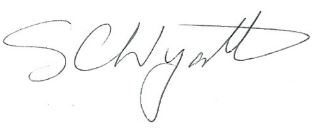 Clerk for Hathersage Parish CouncilAGENDAThere is limited parking at the side of the school but not in the car park of The Scotsmans Pack. The entrance is narrow!Invitees are:1Apologies.2Welcome and Introductions.3To decide any variation in the order of business.4Declaration of interests.5Statement by PDNPA re: Car Parking Provision Policy.6Statement by Hathersage Parish Council of the problem.7General discussion to identify joined up solutions to the problem.8To identify items for the next meeting agenda. 9To agree a date for the next meeting.10Meeting Close.OrganisationInviteePDNPATim NicholsonNTJon  StewartMoors for the FutureJon  StewartStanage ForumJane MarsdenDDDCCllr. P O’Brien + 1DCCJim SeymourDCCAlan MarsdenHPCJane MarsdenHPCRosie OlleHPCJames ShuttleworthHPCBill EamesHPCtbaHPCtbaGrindleford PCSarah BatterbeGrindleford PCRob Tamlyn